Упражнения на тренировку новой лексики из раздела «Дополнительные слова» 1 урок 2 год обучения (6 класс)Ответь на вопросы в тетради, сфотографируй и отправь в вайбер учителю: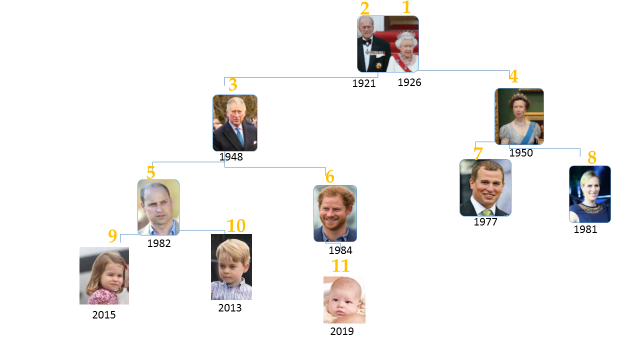 Пример:3 是 5的谁？-  3 是 5的爸爸。6是 10的谁？9 是5的谁？10是11的谁？7是6的谁？1是5的谁？3是9的谁？7是4的谁？4是6的谁？2是8的谁？2是5的谁？5是11的谁？3是8的谁？2是6的谁？2是7的谁？1是5的谁？3是9的谁？